Profesionālo kvalifikāciju apliecinošā dokumenta sērija ____________ Nr._____________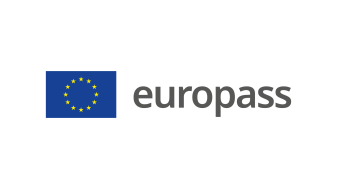 Pielikums profesionālo kvalifikāciju apliecinošam dokumentam(*) Latvija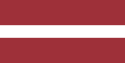 1. Profesionālo kvalifikāciju apliecinošā dokumenta nosaukums(1) Diploms par profesionālo vidējo izglītību Profesionālās kvalifikācijas apliecībaProfesionālā kvalifikācija: Parfimērijas un kosmētikas procesu tehniķis(1) oriģinālvalodā2. Profesionālo kvalifikāciju apliecinošā dokumenta nosaukuma tulkojums(2) A diploma of vocational secondary education A vocational qualification certificateVocational qualification: (2) Ja nepieciešams. Šim tulkojumam nav juridiska statusa.3. Kompetenču raksturojumsParfimērijas un kosmētikas procesu tehniķis ir specializācija profesijai Ķīmisko procesu tehniķis.Parfimērijas un kosmētikas procesu tehniķis patstāvīgi veic tehnoloģisko procesu vai tā daļu atbilstoši ražošanas un kvalitātes kontroles dokumentācijai tam paredzētajās iekārtās, lai iegūtu kvalitātes prasībām atbilstošu parfimērijas un kosmētikas produktu, organizē darbu parfimērijas un kosmētikas ražošanas vienībā, ievērojot darba, vides aizsardzības un labas ražošanas prakses prasības.3.1. Apguvis ķīmisko procesu tehniķa kompetences šādu profesionālo pienākumu veikšanai:‒ darba vietas organizēšana ražošanas tehnoloģiskajam procesam (RTP);‒ izejvielu, palīgvielu un materiālu sagatavošana RTP;‒ RTP veikšana;‒ RTP kontrole;‒ RTP dokumentēšana;‒ profesionālās darbības pamatprincipu, darba un vides aizsardzības prasību īstenošana.3.2. Apguvis parfimērijas un kosmētikas procesu tehniķa papildus kompetences šādu profesionālo pienākumu un uzdevumu veikšanai:3.2.1. Labas ražošanas prakses prasību ievērošanas nodrošināšana:‒ ievērot standartu operāciju procedūras, instrukcijas un citu reglamentējošo dokumentāciju;‒ aizpildīt parfimērijas un kosmētiskās ražošanas tehnoloģiskā procesa dokumentāciju;‒ ievērot FIFO principu izejvielu izvēlē;‒ ievērot nekvalitatīva produkta identificēšanas procedūru;‒ ievērot nekvalitatīvu iekārtu un ierīču identificēšanas procedūras;‒ ievērot izejvielu, materiālu, kosmētiskās masas un izstrādājumu plūsmas;‒ ievērot higiēnas prasības.3.2.2. Tehnoloģisko iekārtu un ierīču lietošana ražošanas operāciju veikšanai:‒ ievērot tehnoloģisko iekārtu un ierīču lietošanas instrukcijas;‒ ievērot tehnoloģisko režīmu atbilstoši tehnoloģiskai instrukcijai;‒ lietot iekārtas un ierīces.3.2.3. Iekārtu darbības nodrošināšana:‒ tīrīt iekārtas un ierīces atbilstoši darba tehnoloģiskajai instrukcijai;‒ izvērtēt iekārtu un ierīču tehnisko stāvokli;‒ sagatavot iekārtas un ierīces atbilstoši darba tehnoloģiskajai instrukcijai.3.2.4. Kosmētiskās masas un parfimērijas šķidruma sagatavošana:‒ svērt izejvielas;‒ iekraut izejvielas tilpnēs;‒ izgatavot kosmētisko masu un parfimērijas šķidrumu atbilstoši tehnoloģiskajai instrukcijai;‒ izkraut izgatavoto kosmētisko masu un parfimērijas šķidrumu tilpnēs;‒ atlasīt izgatavotās kosmētiskās masas un parfimērijas šķidruma paraugus kvalitātes kontrolei atbilstoši instrukcijai.3.2.5. Kosmētiskās masas un parfimērijas šķidruma fasēšana:‒ iekraut izgatavoto kosmētisko masu un parfimērijas šķidrumu fasēšanas tilpnēs;‒ sagatavot fasēšanas materiālus;‒ fasēt izgatavoto kosmētisko masu un parfimērijas šķidrumu atbilstoši tehnoloģiskajai instrukcijai;‒ iepakot un marķēt fasēto produkciju.3.2.6. Uzņēmuma darbības pamatprincipu īstenošana un ievērošana:‒ ievērot darba aizsardzības noteikumus;‒ ievērot vides aizsardzības noteikumus;‒ ievērot ugunsdrošības un elektrodrošības noteikumus;‒ sniegt pirmo palīdzību;‒ izpildīt parfimērijas un kosmētikas ražošanas procesa dokumentāciju;‒ organizēt savu darbu saskaņā ar termiņiem, resursiem un kvalitātes prasībām, plānot un organizēt darbu parfimērijas un kosmētikas ražošanas vienībā;‒ sadarboties ar darba kolēģiem;‒ risināt konflikta situācijas;‒ uzturēt tīru un sakoptu darba vidi.Papildu kompetences:‒ <<Aizpilda izglītības iestāde>>;‒ ...;‒ ...;‒ ...4. Nodarbinātības iespējas atbilstoši profesionālajai kvalifikācijai(3)Strādāt parfimērijas un kosmētikas nozares uzņēmumos.(3) Ja iespējams5. Profesionālo kvalifikāciju apliecinošā dokumenta raksturojums5. Profesionālo kvalifikāciju apliecinošā dokumenta raksturojumsProfesionālo kvalifikāciju apliecinošo dokumentu izsniegušās iestādes nosaukums un statussValsts iestāde, kas nodrošina profesionālo kvalifikāciju apliecinošā dokumenta atzīšanu<<Dokumenta izsniedzēja pilns nosaukums, adrese, tālruņa Nr., tīmekļa vietnes adrese; elektroniskā pasta adrese. Izsniedzēja juridiskais statuss>>Latvijas Republikas Izglītības un zinātnes ministrija, tīmekļa vietne: www.izm.gov.lvProfesionālo kvalifikāciju apliecinošā dokumenta līmenis(valsts vai starptautisks)Vērtējumu skala/Vērtējums, kas apliecina prasību izpildiValsts atzīts dokuments, atbilst ceturtajam Latvijas kvalifikāciju ietvarstruktūras līmenim (4. LKI) un ceturtajam Eiropas kvalifikāciju ietvarstruktūras līmenim (4. EKI).Profesionālās kvalifikācijas eksāmenā saņemtais vērtējums ne zemāk par "viduvēji – 5"(vērtēšanā izmanto 10 ballu vērtējuma skalu).Pieejamība nākamajam izglītības līmenimStarptautiskie līgumi vai vienošanāsDiploms par profesionālo vidējo izglītību dod iespēju turpināt izglītību 5. LKI/5. EKI vai 6. LKI/6. EKI līmenī.<<Ja attiecināms. Aizpilda izglītības iestāde, gadījumā, ja noslēgtie starptautiskie līgumi vai vienošanās paredz papildu sertifikātu izsniegšanu. Ja nav attiecināms, komentāru dzēst>Juridiskais pamatsJuridiskais pamatsProfesionālās izglītības likums (6. pants).Profesionālās izglītības likums (6. pants).6. Profesionālo kvalifikāciju apliecinošā dokumenta iegūšanas veids6. Profesionālo kvalifikāciju apliecinošā dokumenta iegūšanas veids6. Profesionālo kvalifikāciju apliecinošā dokumenta iegūšanas veids6. Profesionālo kvalifikāciju apliecinošā dokumenta iegūšanas veids Formālā izglītība: Klātiene Klātiene (darba vidē balstītas mācības) Neklātiene Formālā izglītība: Klātiene Klātiene (darba vidē balstītas mācības) Neklātiene Ārpus formālās izglītības sistēmas apgūtā izglītība Ārpus formālās izglītības sistēmas apgūtā izglītībaKopējais mācību ilgums** (stundas/gadi) _______________Kopējais mācību ilgums** (stundas/gadi) _______________Kopējais mācību ilgums** (stundas/gadi) _______________Kopējais mācību ilgums** (stundas/gadi) _______________A: Iegūtās profesionālās izglītības aprakstsB: Procentos no visas (100%) programmas B: Procentos no visas (100%) programmas C: Ilgums (stundas/nedēļas)Izglītības programmas daļa, kas apgūta izglītības iestādē<<Ieraksta izglītības programmas apjomu (%), kas apgūts izglītības iestādes mācību telpās>><<Ieraksta izglītības programmas apjomu (%), kas apgūts izglītības iestādes mācību telpās>><<Ieraksta izglītības programmas apjomu (stundās vai mācību nedēļās), kas apgūts izglītības iestādes mācību telpās>>Izglītības programmas daļa, kas apgūta praksē darba vietā, t.sk. darba vidē balstītās mācībās<<Ieraksta izglītības programmas apjomu (%), kas apgūts ārpus izglītības iestādes mācību telpām,t.i. praktiskās mācības uzņēmumā/-os, mācību praksē darba vietā, darba vidē balstītas mācības>><<Ieraksta izglītības programmas apjomu (%), kas apgūts ārpus izglītības iestādes mācību telpām,t.i. praktiskās mācības uzņēmumā/-os, mācību praksē darba vietā, darba vidē balstītas mācības>><<Ieraksta izglītības programmas apjomu (stundās vai mācību nedēļās), kas apgūts ārpus izglītības iestādes mācību telpām,t.i. praktiskās mācības uzņēmumā/-os, mācību praksē darba vietā, darba vidē balstītas>>** Attiecināms uz formālajā ceļā iegūto izglītību.Papildu informācija pieejama:www.izm.gov.lvhttps://registri.visc.gov.lv/profizglitiba/nks_stand_saraksts_mk_not_626.shtmlNacionālais informācijas centrs:Latvijas Nacionālais Europass centrs, http://www.europass.lv/** Attiecināms uz formālajā ceļā iegūto izglītību.Papildu informācija pieejama:www.izm.gov.lvhttps://registri.visc.gov.lv/profizglitiba/nks_stand_saraksts_mk_not_626.shtmlNacionālais informācijas centrs:Latvijas Nacionālais Europass centrs, http://www.europass.lv/** Attiecināms uz formālajā ceļā iegūto izglītību.Papildu informācija pieejama:www.izm.gov.lvhttps://registri.visc.gov.lv/profizglitiba/nks_stand_saraksts_mk_not_626.shtmlNacionālais informācijas centrs:Latvijas Nacionālais Europass centrs, http://www.europass.lv/** Attiecināms uz formālajā ceļā iegūto izglītību.Papildu informācija pieejama:www.izm.gov.lvhttps://registri.visc.gov.lv/profizglitiba/nks_stand_saraksts_mk_not_626.shtmlNacionālais informācijas centrs:Latvijas Nacionālais Europass centrs, http://www.europass.lv/